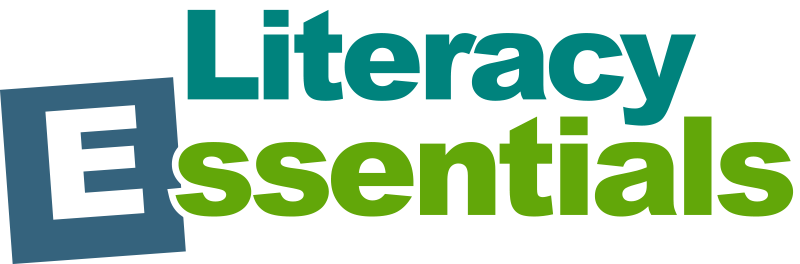 CONTACT: nameSchool namePhone numberEmail addressDateFOR IMMEDIATE RELEASE(School) teachers adopt classroom practicesfor literacy proficiency in young studentsLiteracy Essentials: Every child. Every classroom. Every day.CITY/TOWN, Mich. – (School) has emerged as a leader in promoting literacy success among Michigan’s young learners.	By adopting the Literacy Essentials, (school) joins others across the state in incorporating 10, research-based practices in kindergarten through third-grade classrooms.The Literacy Essentials were developed by a group of education experts to help teachers improve Michigan’s childhood literacy skills.	“Using the Literacy Essentials with every child, in every classroom every day will help improve literacy among our youngest students,” said (name), (title), from (school). “These practices provide the foundation for future student success.”	The Literacy Essentials  are supported by the Michigan Department of Education and a number of partner organizations. Michigan teachers can enroll in free, online courses to learn about the Literacy Essentials and how to incorporate them into their daily lesson plans.	For more information on the Literacy Essentials, visit www.literacyessentials.org.###